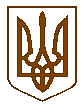 СЛАВУТСЬКА    МІСЬКА    РАДАХМЕЛЬНИЦЬКОЇ    ОБЛАСТІР І Ш Е Н Н Я21 сесії міської ради  VІІІ скликанняПро затвердження  СЛАВУТСЬКІЙ МІСЬКІЙТЕРИТОРІАЛЬНІЙ ГРОМАДІ в особі СЛАВУТСЬКОЇ МІСЬКОЇ РАДИ  проектуземлеустрою щодо відведення земельної ділянки по вул. Ярослава Мудрого в м. Славуті,  кадастровий номер: 6810600000:01:008:0161,право на яку виборюватиметься на  земельних торгах окремим лотомРозглянувши лист ФОП КРАВЧУК Ольги Юріївни від 07.10.2022 №912/04-30 щодо передачі, виготовленого на виконання умов Договору № 180 від 07.09.2022, проекту землеустрою щодо відведення земельної ділянки на земельну ділянку площею 19070 кв.м (кадастровий номер: 6810600000:01:008:0161) по вул. Ярослава Мудрого в м. Славуті за цільовим призначенням для будівництва і обслуговування багатоквартирного житлового будинку (землі житлової та громадської забудови), з метою посвідчення права комунальної власності на вказану земельну ділянку, яка у подальшому включатиметься до переліку земельних ділянок, право на яку виборюватиметься на земельних торгах окремим лотом, розробленим  з урахуванням виготовленого Детального плану території,  обмеженого вулицями Ярослава Мудрого і Володимирська міста Славута Хмельницької області, затвердженого рішенням Славутської міської ради №15-15/2016 від 23.12.2016, керуючись ст. ст. 12, 122, 126, 136, 186 Земельного кодексу України, ст. 50 Закону України «Про землеустрій», п.34 ч.1 ст.26 Закону України «Про місцеве самоврядування в Україні», міська рада ВИРІШИЛА:1.Затвердити СЛАВУТСЬКІЙ МІСЬКІЙ ТЕРИТОРІАЛЬНІЙ ГРОМАДІ в особі СЛАВУТСЬКОЇ МІСЬКОЇ РАДИ  проект землеустрою щодо відведення земельної ділянки площею 19070 кв.м (кадастровий номер: 6810600000:01:008:0161) по вул. Ярослава Мудрого в м. Славуті за цільовим призначенням для будівництва і обслуговування багатоквартирного житлового будинку. 2. Провести державну реєстрацію речового права на вказану земельну ділянку в порядку, визначеному законодавством.3.Контроль за виконанням даного рішення покласти на постійну комісію з питань регулювання земельних відносин, комунального майна та адміністративно - територіального устрою (Віктора ГАРБАРУКА), а організацію виконання  – на заступника міського голови з питань діяльності виконавчих органів ради Людмилу КАЛЮЖНЮКМіський голова                            	  		             Василь СИДОРСекретар Славутської міської ради                               Світлана ФЕДОРЧУК Заступник міського голови з питаньдіяльності виконавчих органів ради                             Людмила КАЛЮЖНЮК Начальник відділу з питань регулювання земельних відносинвиконавчого комітету  Славутської міської ради                                                Наталія ВАСИЛЕНКОНачальник юридичного відділу виконавчого комітету  Славутської міської ради                                                Тетяна СУКОВА                          Начальник управління  містобудуваннята архітектури, головний архітекторвиконавчого комітету  Славутської міської ради                                                 Віктор ГЕДЗЮКГоловний спеціаліст - юрист з питань роботи ради юридичного відділу, уповноважена особа з питань запобігання та виявлення корупції у депутатському корпусі Славутської міської ради 			                      Анна КЕДРУН 21 жовтня 2022 р.Славута№ 25-21/2022